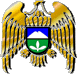 361307, КБР, Урванский район,                                                                           тел. 8(86635)78-4-33,78-4-35, тел. (факс) 78-4-25c.п. Нижний Черек, ул. Ленина, № 73                                                                                                    E-mail: 0707006335@mail.ru                   П о с т а н о в л е н э        № 57Б е г и м                             № 57                                             П о с т а н о в л е н и е     № 57     29 ноября 2017г.                                                                                    с. п. Нижний ЧерекОб утверждении положения и состава общественной комиссии по проведению комиссионной оценки предложений заинтересованных лиц и осуществления контроля за реализацией муниципальной программы «Формирование современной городской среды сельского поселения Нижний Черек Урванского муниципального района КБР на 2018-2022 годы»           В целях синхронизации процесса формирования муниципальной программы «Формирование современной городской среды сельского поселения Нижний Черек Урванского муниципального района КБР на 2018-2022 годы, руководствуясь Федеральным законом от 06.10.2003 г. № 131-ФЗ «Об общих принципах организации местного самоуправления в Российской Федерации»,ПОСТАНОВЛЯЮ:	1. Утвердить положение об общественной комиссии для проведения комиссионной оценки предложений заинтересованных лиц и осуществления контроля за реализацией муниципальной программы «Формирование современной городской среды сельского поселения Нижний Черек Урванского муниципального района КБР на 2018-2022 годы», согласно приложению №1.2. Утвердить состав общественной комиссии по проведению комиссионной оценки предложений заинтересованных лиц и осуществления контроля за реализацией муниципальной программы «Формирование современной городской среды сельского поселения Нижний Черек Урванского муниципального района КБР на 2018-2022 годы», согласно приложению №2.	3. Настоящее постановление разместить на официальном сайте с.п.Нижний Черек Урванского муниципального района КБР в сети Интернет adm-ncherek.ru.4. Контроль за исполнением настоящего постановления оставляю за собой. 5. Настоящее постановление вступает в силу с момента его опубликования.Приложение №1
к постановлению главы администрации сельского поселения Нижний Черек Урванского муниципального района КБР от 29.11.2017 г. № 57Положение об общественной комиссии для проведения комиссионной оценки предложений заинтересованных лиц и осуществления контроля за реализацией муниципальной программы «Формирование современной городской среды сельского поселения Нижний Черек Урванского муниципального района КБР на 2018-2022 годы»1. Общественная комиссия создана в целях координации действий администрации, заинтересованных лиц, граждан, организаций и осуществления контроля за ходом выполнения муниципальной программы «Формирование современной городской среды сельского поселения Нижний Черек Урванского муниципального района КБР на 2018-2022 годы», в том числе реализацией конкретных мероприятий в рамках указанной программы.2. В рамках своей деятельности комиссия также исполняет полномочия:2.1. по определению наиболее посещаемой муниципальной территории общего пользования сельского поселения Нижний Черек Урванского муниципального района КБР для включения в муниципальную программу «Формирование современной городской среды сельского поселения Нижний Черек Урванского муниципального района КБР на 2018-2022 годы»;2.2. по проведению общественного обсуждения проекта муниципальной программы Формирование современной городской среды сельского поселения Нижний Черек Урванского муниципального района КБР на 2018-2022 годы»;3. Общественная комиссия формируется из представителей депутатов Совета местного самоуправления сельского поселения Нижний Черек Урванского муниципального района КБР, общественных организаций, представителей предприятий и индивидуальных предпринимателей.4. Общественная комиссия формируется в составе 5 (пяти) человек.5. Персональный состав общественной комиссии утверждается правовым актом администрации сельского поселения Нижний Черек Урванского муниципального района КБР;6. Комиссия осуществляет свою деятельность в соответствии с настоящим Положением.7. Руководство Комиссией осуществляет председатель, а в его отсутствие заместитель председателя.8. Комиссия правомочна, если на заседании присутствует более 50 процентов общего числа ее членов. Каждый член Комиссии имеет 1 голос.9. Решения Общественной комиссии принимаются простым большинством голосов членов Общественной комиссии, принявших участие в ее заседании. При равенстве голосов голос председателя Комиссии является решающим.10. Решения Комиссии в день их принятия оформляются протоколом, который подписывают члены Комиссии, принявшие участие в заседании. Протокол заседания ведет секретарь Комиссии. Указанный протокол составляется в 2 экземплярах, один из которых остается в Комиссии.11. Протоколы общественной комиссии подлежат размещению на официальном сайте администрации Нижний Черек Урванского муниципального района КБР в сети Интернет adm-ncherek.ru и в средствах массовой информации.12. Для достижения целей и исполнения полномочий, указанных в пунктах 1, 2 настоящего Положения, общественная комиссия осуществляет следующие функции:- координацию действий администрации сельского поселения Нижний Черек Урванского муниципального района КБР, граждан, организаций в части соблюдения сроков по определению наиболее посещаемой муниципальной территории общего пользования,- проведение общественного обсуждения проекта муниципальной программы;- рассмотрение предложений, определение наиболее посещаемой муниципальной территории общего пользования в соответствии с порядком, утвержденным нормативным правовым актом местной администрации сельского поселения Нижний Черек Урванского муниципального района КБР;- оценку предложений заинтересованных лиц по проекту муниципальной программы «Формирование современной городской среды сельского поселения Нижний Черек Урванского муниципального района КБР на 2018-2022 годы» в соответствии с порядком, утвержденным нормативным правовым актом администрации сельского поселения Нижний Черек Урванского муниципального района КБР;- контроль за ходом выполнения муниципальной программы «Формирование современной городской среды сельского поселения Нижний Черек Урванского муниципального района КБР на 2018-2022 годы», в том числе реализацией конкретных мероприятий в рамках указанной программы;- контроль размещения информации о сроках, поступивших предложениях, ходе обсуждения, результатах отбора и иную, относящуюся к реализации мероприятий по формированию современной городской среды муниципального образования сельского поселения Нижний Черек Урванского муниципального района КБР.Приложение №2
к постановлению главы местной администрации сельского поселения Нижний Черек Урванского муниципального района КБР от 29.11.2017 г. № 57Состав общественной комиссии по проведению комиссионнойоценки предложений заинтересованных лиц и осуществления контроляза реализацией муниципальной программы «Формирование современной городской среды сельского поселения Нижний Черек Урванского муниципального района КБР на 2018-2022 годы»Глава с. п. Нижний ЧерекM.Б. ШондировА.Ю. Тхазеплова    -депутат Совета местного самоуправления сельского поселения Нижний Черек, председатель общественной комиссии;Б.М. Теунов        -депутат Совета местного самоуправления сельского поселения Нижний Черек, заместитель председателя общественной комиссии;         Х.Х. Хужоков   -специалист администрации сельского поселения Нижний Черек Урванского муниципального района КБР, секретарь общественной комиссии;Р.А. Губжоков       -житель сельского поселения Нижний ЧерекМ.М. Гоплачев      -житель сельского поселения Нижний Черек